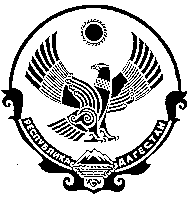 МИНИСТЕРСТВО ПРИРОДНЫХ РЕСУРСОВ И ЭКОЛОГИИ РЕСПУБЛИКИ ДАГЕСТАН367012, г. Махачкала, ул. Абубакарова, 73; e-mail: minprirodi@e-dag.ru; тел. (8722) 67-12-40«____»_____________2018 г.Приказ № ________Об утверждении Плана работы Министерства природных ресурсов и экологии Республики Дагестан на 2019 годВ целях планирования работы Министерства природных ресурсов и экологии Республики Дагестан по основным направлениям деятельности осуществляемой в соответствии с Положением о Министерстве природных ресурсов и экологии Республики Дагестан, утверждённым постановлением Правительства Республики Дагестан от 22 апреля 2016 года № 103приказываю: Утвердить прилагаемый План работы Министерства природных ресурсов и экологии Республики Дагестан на 2019 год (Приложение). Заместителям министра, в том числе первому и статс-секретарю - заместителю министра, руководителям структурных подразделений центрального аппарата министерства, а также руководителям территориальных органов министерства обеспечить неукоснительное исполнение позиций Плана работы министерства, утвержденного пунктом 1 настоящего приказа. Отделу государственной службы, кадровых вопросов и делопроизводства (Палчаевой Ф.Б.) обеспечить размещение данного приказа в информационно-телекоммуникационной сети «Интернет» на официальном сайте министерства: www.mprdag.ru.Настоящий приказ вступает в силу со дня его подписания. Контроль за исполнением настоящего приказа возложить на заместителей министра, в том числе первого и статс-секретаря - заместителя министра по курируемым направлениям деятельности.Министр                                                                                        Н. КарачаевПриложениек приказу Минприроды РДот «  26  »        12           2018 г. № 345ПЛАН РАБОТЫМинистерства природных ресурсов и экологии Республики Дагестан на 2019 год№ п/пНаименование вопросовСрок исполненияИсполнителиВид документа, результаты12345УПРАВЛЕНИЕ ОХРАНЫ ОКРУЖАЮЩЕЙ СРЕДЫУПРАВЛЕНИЕ ОХРАНЫ ОКРУЖАЮЩЕЙ СРЕДЫУПРАВЛЕНИЕ ОХРАНЫ ОКРУЖАЮЩЕЙ СРЕДЫУПРАВЛЕНИЕ ОХРАНЫ ОКРУЖАЮЩЕЙ СРЕДЫУПРАВЛЕНИЕ ОХРАНЫ ОКРУЖАЮЩЕЙ СРЕДЫОтдел оценки состояния окружающей среды и управления отходамиОтдел оценки состояния окружающей среды и управления отходамиОтдел оценки состояния окружающей среды и управления отходамиОтдел оценки состояния окружающей среды и управления отходамиОтдел оценки состояния окружающей среды и управления отходами1Прием отчетности об образовании, утилизации, обезвреживании, о размещении отходов (за исключением статистической отчетности) юридическими лицами и индивидуальными предпринимателями, в процессе осуществления которыми хозяйственной и (или) иной деятельности образуются отходы на объектах, подлежащих региональному государственному экологическому надзору.До 15 февраля (Приказ Минприроды РД от 16.11.2015 № 722)С. АлисултановаРеестр принятых отчетностей2Ведение регионального кадастра отходов производства и потребленияК 20 февраля(Постановление Правительства РД от 27.10.2009 № 378)М. УмахановаКадастр отходов3Рассмотрение материалов, представляемых в Минприроды РД на утверждение нормативов образования отходов и лимитов на их размещениеВ течение годаВ. ВелибековПриказ об утверждении нормативов образования отходов и лимитов на их размещение4Содействие органам местного самоуправления городских округов республики, включенных в паспорт федерального проекта «Снижение негативного воздействия на окружающую среду посредством ликвидации наиболее опасных объектов накопленного вреда окружающей среде и несанкционированных свалок в границах городов» («Чистая страна») национального проекта "Экология",  в части формирования состава сведений, необходимых для подготовки заявки на включение объектов размещения отходов в государственный реестр объектов накопленного вреда окружающей среде (ГРОНВОС)В течение годаС. АлисултановаДоклад5Участие в мероприятиях федерального проекта «Комплексная система обращения с твердыми коммунальными отходами» национального проекта "Экология" в Республике ДагестанВ течение годаС. БилаловаДоклад6Реализация поручений Президента Российской Федерации по результатам проверки исполнения законодательства и решений Президента в сфере регулирования обращения с отходами от 15.11.2017 года № Пр-2319:до 31.12.2019М. ТемировДоклад6.1Корректировка в соответствии с требованиями законодательства Территориальной схемы в области обращения с отходами, в том числе с твердыми коммунальными отходами на территории Республики Дагестан, с предусмотрением регулирования ее межрегиональных потоков, учёта и задействования имеющихся технологических мощностей замкнутого цикла, а также подтверждение расчётами необходимости создания новых объектов.до 20.10.2019Ш. АйгубовДоклад 6.2Проведение мероприятий, направленных на повышение экологической культуры и мотивации участия населения в раздельном сборе твёрдых коммунальных отходов и потреблении биоразлагаемых тары и упаковки.В течениегодаА. ТрусовМ. УмахановаДоклад7Реализация пунктов Соглашения между Республикой Татарстан и  Республикой Дагестан о торгово-экономическом, научно-техническом и культурном сотрудничестве в области охраны окружающей среды2018-2020М. ТемировДоклад8Участие в подготовке государственного доклада «О состоянии и об охране  окружающей среды Республики Дагестан в 2018 году»1,2 кварталыА. Гаджиев С. АлисултановаМатериалы к госдокладу9Подготовка предложений о внесении изменений в региональные нормативно-правовые акты по направлениям деятельности Управления в соответствии с изменениями, вступившими с силу в федеральном законодательствеПо мере необходимостиМ. ТемировА. ГаджиевПроект постановления Правительства РД/Приказ Минприроды РДОтдел государственной экологической экспертизы и нормирования воздействия на окружающую средуОтдел государственной экологической экспертизы и нормирования воздействия на окружающую средуОтдел государственной экологической экспертизы и нормирования воздействия на окружающую средуОтдел государственной экологической экспертизы и нормирования воздействия на окружающую средуОтдел государственной экологической экспертизы и нормирования воздействия на окружающую среду1Проведение государственной экологической  экспертизы в пределах своей компетенцииянварь – декабрьС. Саидов,М. Гайдароваотчет2Прием в установленном порядке деклараций о воздействии на окружающую средуянварь – декабрьМ. ГайдароваРеестр принятых деклараций4Разработка проектов нормативных правовых актов в области экологической экспертизыпо мере необходимостиС. Саидовпроект постановления Правительства РД/Приказ Минприроды РД5Ведение реестра загрязненных нефтью и нефтепродуктами территорий и водных объектов Республики Дагестанв течение годаС. Саидов,М. ГайдароваРеестр загрязненных нефтью и нефтепродуктами территорий и водных объектов Республики Дагестан6Ведение регионального государственного реестра объектов, оказывающих негативное воздействие на окружающую средупостоянноС. СаидовРеестр объектов, оказывающих негативное воздействие на окружающую среду7Участие в пределах своей компетенции в подготовке Государственного доклада «О состоянии природных ресурсов и охраны окружающей среды РД за 2018 г.»1,2 кварталыА. ГаджиевС. Саидов,М. ГайдароваМатериалы к госдокладу8Выдача в установленном порядке разрешений на проведение внутрихозяйственных работ, снятие,  сохранение и рациональное использование плодородного слоя почвыпостоянноС. СаидовРазрешение установленной формыУПРАВЛЕНИЕ РЫБНОГО ХОЗЯЙСТВАУПРАВЛЕНИЕ РЫБНОГО ХОЗЯЙСТВАУПРАВЛЕНИЕ РЫБНОГО ХОЗЯЙСТВАУПРАВЛЕНИЕ РЫБНОГО ХОЗЯЙСТВАУПРАВЛЕНИЕ РЫБНОГО ХОЗЯЙСТВА1Проведение заседаний Научно-технического  совета по развитию рыбохозяйственного комплекса ежеквартальноГусейнбеков А.Ю.,Абдулаев Д.А.,Шамхалова Х.М.протоколы решений2Организация проведения праздника Дня рыбакаиюльГусейнбеков А.Ю.Абдулаев Д.А.,Шамхалова Х.М.3Организация проведения заседания Рыбохозяйственного совета Республики ДагестансентябрьГусейнбеков А.Ю.,Муталлиев С.К.,Абдулаев Д.А.,Шамхалова Х.М.протокол решений4Организация и проведение Фестиваля каспийской рыбысентябрьГусейнбеков А.Ю.,Муталлиев С.К.,Абдулаев Д.А.,Шамхалова Х.М5Организация и проведение ярмарок рыбы и рыбной продукциисентябрь, декабрьАбдулаев Д.А.,       Шамхалова Х.М. 6Организация и проведение рыболовного турнирасентябрьГусейнбеков А.Ю., Абдулаев Д.А.,Шамхалова Х.М.Отдел развития аквакультурыОтдел развития аквакультурыОтдел развития аквакультурыОтдел развития аквакультурыОтдел развития аквакультуры1.Выявление незарегистрированных предприятий аквакультуры и включение их в  перечень (реестр) рыбоводных предприятий  республики.январь – декабрьАбдулаев Д.А.,Абдусамадов Т.А.Перечень (реестр) рыбоводных предприятий республики.2.Организационное и методическое сопровождение инвестиционных проектовянварь – декабрьАбдулаев Д.А.,Султанова Х.Ш.акт ввода в эксплуатацию объектов3.Организация проведения заседаний Комиссии по определению границ рыбоводных участков на территории Республики Дагестанянварь – декабрьМуталлиев С.К.,Абдулаев Д.А.протоколы решений4.Оказание государственной поддержки предприятиям аквакультуры в рамках государственной программы «Развитие рыбохозяйственного комплекса республики Дагестан 2016-2020 годы»майГусейнбеков А.Ю.,Муталлиев С.К.,Абдулаев Д.А.,соглашения о выделении средств субсидий5.Оказание содействия в организация цеха переработки рыбы на базе ООО «ДагПИРХ»июньАбдулаев Д.А..,ООО «ДагПИРХ»акт ввода в эксплуатацию объекта6.Создание садковой линии на Чиркейском водохранилище площадью 500 кв. м. июньАбдулаев Д.А.,ООО «ДагПИРХ»акт ввода в эксплуатацию7.Оказание содействия в получении разрешительной документации на расфасовку пищевой икры осетровых видов рыбавгустАбдулаев Д.А.,ООО «Широкольский рыбокомбинат»акт ввода в эксплуатацию линии8.Оказание содействия завершению второго этапа инвестиционного проекта по разведению форели КФХ «Казанбиев Н.М.» («Янтарное») «Создание полносистемного, инновационного рыбоводного предприятия, мощностью 1000 тонн товарной продукции в год»октябрьГусейнбеков А.Ю.,Абдулаев Д.А.акт ввода в эксплуатацию9.Оказание содействия в проведении мелиоративных работ на магистральных каналах «Таловский», «Брянский», «Тушиловский»Январь-декабрьАбдулаев Д.А.Отдел организации рыболовстваОтдел организации рыболовстваОтдел организации рыболовстваОтдел организации рыболовстваОтдел организации рыболовства1Оказание государственной поддержки рыбодобывающим  предприятиям в рамках государственной программы «Развитие рыбохозяйственного комплекса республики Дагестан 2016-2020 годы»май Шамхалова Х.М.,Раджабов К.Г.,Ахмедов Д.М.соглашения о выделении средств субсидий2Проработка вопроса внесения изменений в Правила рыболовства Волжско-Каспийского рыбохозяйственного бассейна, в части увеличения квот добычи (вылова) сазана.сентябрьГусейнбеков А.Ю.,Шамхалова Х.М., ФГБНУ «КаспНИРХ»внесение соответствующих изменений в Правила рыболовства ВКРБ 3Оказание содействия в проведении работ по восстановлению Гудийской протоки на р. Терек с целью обводнения Нижне-Терских и Аракумских НВВдекабрьГусейнбеков А.Ю.,Шамхалова Х.М.,ЗКБВУотчет об освоении объемов, предусмотренных ПСД на 2019 годУПРАВЛЕНИЕ НЕДРОПОЛЬЗОВАНИЯУПРАВЛЕНИЕ НЕДРОПОЛЬЗОВАНИЯУПРАВЛЕНИЕ НЕДРОПОЛЬЗОВАНИЯУПРАВЛЕНИЕ НЕДРОПОЛЬЗОВАНИЯУПРАВЛЕНИЕ НЕДРОПОЛЬЗОВАНИЯОтдел геологической информации и лицензированияОтдел геологической информации и лицензированияОтдел геологической информации и лицензированияОтдел геологической информации и лицензированияОтдел геологической информации и лицензирования1.Рассмотрение поступающих заявочных материалов для получения лицензий и экспертиза этих материалов в части соответствия требованиям законодательства  о недрахянварь –декабрьБамматов М.Н.Шанавазов Х.М.Гамидова З.Ю.Муталибова И.М.протокол комиссии2.Подготовка, оформление и согласование лицензионных материалов к подписанию с последующей выдачей лицензий недропользователямянварь –декабрьБамматов М.Н.Шанавазов Х.М.Гамидова З.Ю.Муталибова И.М.выдача лицензии на право пользования недрами3.Подготовка материалов по объектам, выставляемым на конкурсы (аукционы) и проведение аукционовянварь –декабрьБатыраев А.М.Шанавазов Х.М.выдача лицензии победителю аукциона4.Анализ и обобщение  сведений по объемам добычи, НДПИ и других технико-экономических показателей по недропользователям по итогам года по отчетам 5-ГРянварь –декабрьБатыраев А.М.Муталибова И.М.доклад 5.Организационное обеспечение и проведение работ по контрольным маркшейдерским замерамфевраль –декабрьБатыраев А.М.Муталибова И.М.цифровые и графические материалы по объемам добычи6.Анализ  деятельности недропользователей по результатам разведки  и добычи ОПИ и последующей рекультивации нарушенных земельянварь –декабрьБатыраев А.М.Бамматов М.Н.Шанавазов Х.М.Гамидова З.Ю.Муталибова И.М.доклад 7.Мониторинг нормативных и законодательных актов РФ в сфере недропользованияянварь –декабрьБатыраев А.М.Бамматов М.Н.Гамидова З.Ю.подготовка проектов соответствующих решений8.Рассмотрение представленных геологических отчетов на утверждение запасов полезных ископаемых и проведение их экспертизыянварь –декабрьБатыраев А.М.Гамидова З.Ю.Муталибова И.М.протокол заседания РЭК по запасам полезных ископаемых с выдачей заключения и свидетельства по факту открытия месторождения9.Подготовка и согласование в установленном порядке дополнений в проект перечня участков недр местного значения по РД январь –декабрьБатыраев А.М.Муталибова И.М.утверждение перечня 10.Участие в подготовке государственного доклада «О состоянии и об охране окружающей среды Республики Дагестан в 2017 году»апрельБатыраев А.М.Шахруев Ш.М.материалы к докладуОтдел геологического надзораОтдел геологического надзораОтдел геологического надзораОтдел геологического надзораОтдел геологического надзора1.Проведение в соответствии с утвержденным планом проверок объектов малого и среднего бизнеса по соблюдению законодательства в сфере недропользованиямарт – октябрьШахруев Ш.М.Абдуллаев М.М.Исмаилов И.А.Омаров О.А.акт проверки2.Проведение проверок по выявлению нарушений природоохранного законодательства в сфере недропользования  совместно с Махачкалинской межрайонной природоохранной прокуратурой и Министерством Внутренних дел РДянварь – декабрьШахруев Ш.М.Абдуллаев М.М.Исмаилов И.А.Омаров О.А.заключение3.Контроль за соблюдением недропользователями ранее выданных предписаний, сопровождение составленных материалов (штрафы, направление материалов судебным приставам, направление материалов в мировой суд)январь – декабрьШахруев Ш.М.Абдуллаев М.М.Исмаилов И.А.Омаров О.А.акт проверки4.Рассмотрение административных материалов январь – декабрьШахруев Ш.М.Абдуллаев М.М.Исмаилов И.А.Омаров О.А.протоколы5.Проведение рейдовых мероприятий по выявлению незаконных пользователей недрпо заданию министра или зам. министраШахруев Ш.М.Абдуллаев М.М.Исмаилов И.А.,Омаров О.А.протоколыУПРАВЛЕНИЕ ВОДОПОЛЬЗОВАНИЯ И ОХРАНЫ ВОДНЫХ ОБЪЕКТОВУПРАВЛЕНИЕ ВОДОПОЛЬЗОВАНИЯ И ОХРАНЫ ВОДНЫХ ОБЪЕКТОВУПРАВЛЕНИЕ ВОДОПОЛЬЗОВАНИЯ И ОХРАНЫ ВОДНЫХ ОБЪЕКТОВУПРАВЛЕНИЕ ВОДОПОЛЬЗОВАНИЯ И ОХРАНЫ ВОДНЫХ ОБЪЕКТОВУПРАВЛЕНИЕ ВОДОПОЛЬЗОВАНИЯ И ОХРАНЫ ВОДНЫХ ОБЪЕКТОВОтдел водопользованияОтдел водопользованияОтдел водопользованияОтдел водопользованияОтдел водопользования1Обеспечение выполнения индикаторов Плана платы за пользование водными объектами, установленного Росводресурсамиянварь – декабрьЗубаиров М.З.Гасанова И.Т.ежеквартальныйдоклад2Контроль и проверка условий использования водных объектов, разрешительных документов, выданных на право пользование водными объектамиянварь – декабрьЗубаиров М.З.Гасанова И.Т.Аджиева Н.А.Омарова Г.М.Гаджиева А.А.,межрайонные управления по экологии и природопользованию акты проверок, административные расследования,ежеквартальныйдоклад3Обеспечение исполнения Целевых прогнозных показателей на 2019 год по осуществлению переданных полномочий Российской Федерации в области водных отношений (таблицы       № 2-5, 8)январь – декабрьЗубаиров М.З.Гасанова И.Т.Аджиева Н.А.Омарова Г.М.ежеквартальный доклад,отчетность в соответствии со сроками4Выдача разрешительных документов на право пользования водными объектамиянварь – декабрьГасанова И.Т.Аджиева Н.А.Омарова Г.М.Гаджиева А.А.отчетность в соответствии со срокамиОтдел охраны водных объектовОтдел охраны водных объектовОтдел охраны водных объектовОтдел охраны водных объектовОтдел охраны водных объектов1Установление границ водоохранных зон и прибрежных защитных полос Чиркейского водохранилища и в бассейнах малых рек (на участках) в границах 8  районов Республики Дагестан, испытывающих антропогенное воздействиеянварь – декабрьЗубаиров М.З.Ахаев К.Д.Магдиев Т.Ш.ежеквартальный доклад,годовой доклад2Мониторинг за состоянием водных объектов (предпаводковые и послепаводковые обследования)январь – декабрьЗубаиров М.З.годовой доклад3Разработка ПСД по объекту "Капитальный ремонт защитных водооградительных валов по правому берегу р. Терек ПК 40 – ПК 200, Бабаюртовский район Республики Дагестан"январь – декабрьАхаев К.Д.Магдиев Т.Ш.ежеквартальный доклад,годовой доклад4Разработка ПСД по объекту "Капитальный ремонт защитных водооградительных валов по правому берегу р. Терек ПК 0 – КМ 14 выше от Каргалинского гидроузла, Бабаюртовский район Республики Дагестан"январь – декабрьАхаев К.Д.Магдиев Т.Ш.ежеквартальный доклад,годовой доклад5Берегозащитные сооружения на р. Гюльгеричай по защите с. Кумук и сельхозугодий Курахского района в Дербентском районе Республики Дагестан (строительство)январь – декабрьАхаев К.Д.Магдиев Т.Ш.ежеквартальный доклад,годовой доклад6Берегозащитные сооружения на реке Акташ в с. Карланюрт, Хасавюртовского районаянварь – декабрьЗубаиров М.З.Ахаев К.Д.Алиев А.М.ежеквартальный доклад,годовой доклад7Строительство берегозащитной дамбы на правом берегу р. Ахты-чай у с. Ахты Ахтынского района Республики Дагестан (2 очередь)январь – декабрьЗубаиров М.З.Ахаев К.Д.Алиев А.М.ежеквартальный доклад,годовой доклад8Строительство берегоукрепительных сооружений в п. Шамхал Кировского района г. Махачкалы Республики Дагестанянварь – декабрьЗубаиров М.З.Ахаев К.Д.Алиев А.М.ежеквартальный доклад,годовой доклад9Строительство берегозащитных сооружений на р. Каралазургер для защиты с. Тлярош Чародинского района Республики Дагестанянварь – декабрьЗубаиров М.З.Ахаев К.Д.Алиев А.М.ежеквартальный доклад,годовой доклад10Разработка ПСД по объекту: «Берегозащитные сооружения на р. Самур у с. Мишлеш Рутульского района Республики Дагестан»январь – декабрьАхаев К.Д.Алиев А.М.ежеквартальный доклад,годовой доклад11Подготовка предложений об определении границ зон затопления, подтопления и карты объектов земле-устройстваянварь – декабрьЗубаиров М.З.Ахаев К.Д.Магдиев Т.Ш.ежеквартальный доклад,годовой доклад12Корректировка ПДС по объекту «Экологическая реабилитация озера Грязевое Ленинского района г. Махачкала Республики Дагестан»январь – декабрьАхаев К.Д.Магдиев Т.Ш.ежеквартальный доклад,годовой доклад13Руслоочистительные и дноуглбительные мероприятия на р. Курах для защиты с. Курах Курахского района Республики Дагестанянварь – декабрьЗубаиров М.З.Ахаев К.Д.Магдиев Т.Ш.ежеквартальный доклад,годовой доклад14Руслоочистительные и дноуглубительные мероприятия на р. Уллучай у с. Маджалис Кайтагского района Республики Дагестанянварь – декабрьЗубаиров М.З.Ахаев К.Д.Алиев А.М.ежеквартальный доклад,годовой доклад15Разработка проекта: «»Руслоочистительные и дноуглубительные мероприятия на р. Муклух (Айхый) для защиты с. Ихрек Рутульского района Республики Дагестан»январь – декабрьЗубаиров М.З.ежеквартальный доклад,годовой доклад16Разработка проекта: «Руслоочистительные и дноуглубительные мероприятия на месте слияния рек Акташ и Саласу по защите с. Ленинаул Казбековского района Республики Дагестан»январь – декабрьЗубаиров М.З.ежеквартальный доклад,годовой доклад17Руслоочистительные и дноуглубительные мероприятия на месте слияния рек Акташ и Саласу по защите с. Ленинаул Казбековского района Республики Дагестанянварь – декабрьЗубаиров М.З.Ахаев К.Д.ежеквартальный доклад,годовой докладУПРАВЛЕНИЕ ОХРАНЫ ЖИВОТНОГО МИРА И ОСОБО ОХРАНЯЕМЫХ ПРИРОДНЫХ ТЕРРИТОРИЙУПРАВЛЕНИЕ ОХРАНЫ ЖИВОТНОГО МИРА И ОСОБО ОХРАНЯЕМЫХ ПРИРОДНЫХ ТЕРРИТОРИЙУПРАВЛЕНИЕ ОХРАНЫ ЖИВОТНОГО МИРА И ОСОБО ОХРАНЯЕМЫХ ПРИРОДНЫХ ТЕРРИТОРИЙУПРАВЛЕНИЕ ОХРАНЫ ЖИВОТНОГО МИРА И ОСОБО ОХРАНЯЕМЫХ ПРИРОДНЫХ ТЕРРИТОРИЙУПРАВЛЕНИЕ ОХРАНЫ ЖИВОТНОГО МИРА И ОСОБО ОХРАНЯЕМЫХ ПРИРОДНЫХ ТЕРРИТОРИЙОтдел охраны объектов животного мира и водных биологических ресурсовОтдел охраны объектов животного мира и водных биологических ресурсовОтдел охраны объектов животного мира и водных биологических ресурсовОтдел охраны объектов животного мира и водных биологических ресурсовОтдел охраны объектов животного мира и водных биологических ресурсов1.Рейдовые мероприятия сохотоведами ГКУ РД «ДирекцияООПТ и водных биоресурсов» повсем заказникам республиканскогозначениякруглогодичноПатхулаев М.М.Сайгидинов А.М.Агилов Х.Г.Нахибашев М.З.Черный С.А.Гаджиханов С.Я.Выявление фактов нарушениярежима заказников2.Рейдовые мероприятия сохотоведами ГКУ РД «ДирекцияООПТ и водных биоресурсов», а также егерей Республиканского охотобщества и ООРХ «Дагестанское»с 1 июня 2019 г. по 31 января 2020 г.Патхулаев М.М.Сайгидинов А.М.Агилов Х.Г.Нахибашев М.З.Черный С.А.Гаджиханов С.Я.Выявление фактов браконьерства на закрепленных территориях иохотничьих угодиях общегопользования по РеспубликеДагестан3.Осуществление охраны водных биологических ресурсов на внутренних водных объектах, заисключением ООПТ федерального значения и пограничных зон, а также водных биологических ресурсов внутренних вод, занесенных в Красную книгу РФкруглогодичноПатхулаев М.М.Сайгидинов А.М.Агилов Х.Г.Нахибашев М.З.Черный С.А.Гаджиханов С.Я.Выявление фактов нарушенияосуществления охраны водныхбиологических ресурсов4.Рейдовые мероприятия с работниками городских и районных отделов  полициикруглогодичноСайгидинов А.М.Агилов Х.Г.Нахибашев М.З.Черный С.А.Гаджиханов С.Я.Выявление фактов незаконногооборота оружия и нарушенияприродоохранного законодательства в сфереиспользования объектовживотного мира5.Распространение информации в СМИ о сроках, правилах охоты и юридической ответственностигражданежеквартальноПатхулаев М.М.Адельшаева А.И.Сайгидинов А.М.Агилов Х.Г.Нахибашев М.З.Черный С.А.Гаджиханов С.Я.Проведение открытых уроков вшколах и ВУЗах РД на тему:«Сохранение окружающей среды и бережного отношения к природе»6.Осуществление контроля за использованием капканов и ловушекс 1 октября 2019 г. по 1 апреля 2020 г.Сайгидинов А.М.Агилов Х.Г.Нахибашев М.З.Черный С.А.Гаджиханов С.Я.Выявление незаконногоиспользования капканов иловушек7.Осуществление мер по воспроизводству объектов животного мира и восстановлению среды их обитания, нарушенных в результате стихийных бедствий и по иным причинам, за исключением объектов животного мира и среды их обитания, находящихся на особо охраняемых природных территориях федерального значениякруглогодичноСайгидинов А.М.Агилов Х.Г.Нахибашев М.З.Черный С.А.Гаджиханов С.Я.Мониторинг противопожарнойситуации, профилактика причинвозгораний в местах обитания и путей миграции объектов животного мира8.Представление необходимой отчетности о проведенных мероприятиях в области охраны и использования объектов животного мираежеквартальноПатхулаев М.М.Адельшаева А.И.9.Осуществление контроля за оборотом продукции охотыкруглогодичноПатхулаев М.М.Сайгидинов А.М.Агилов Х.Г.Нахибашев М.З.Черный С.А.Гаджиханов С.Я.Мониторинг и контроль занезаконным оборотом продукции10.Проведение встречи с главами районов и местного самоуправления с выступлением на совещанияхрайонов по вопросам соблюдения законодательства в сфере охраны и использования объектов животного миракруглогодичноПатхулаев М.М.Сайгидинов А.М.Агилов Х.Г.Нахибашев М.З.Черный С.А.Гаджиханов С.Я.11.Проведение рейдовых мероприятий на подконтрольных участках с работниками пограничногоУправления ФСБ России по РД по борьбе с незаконной охотойс 1августа 2018 г. по 1 марта 2019 г.Патхулаев М.М.Сайгидинов А.М.Агилов Х.Г.Нахибашев М.З.Черный С.А.Гаджиханов С.Я.12.Проведение мероприятий, направленных на осуществление рейдовых проверок юридических лиц, индивидуальных предпринимателей и граждан с целью выявления и пресечения ими нарушений обязательных требований, незаконного использования объектов животного мира, а также обеспечения мер по устранению последствий выявленных нарушений в установленном порядкекруглогодичноПатхулаев М.М.Сайгидинов А.М.Агилов Х.Г.Нахибашев М.З.Черный С.А.Гаджиханов С.Я.13.Рассмотрение дел об административных правонарушениях, работа с ССП и Мировыми судьямикруглогодичноИбрагимов Г.И.Патхулаев М.М.Нахибашев М.З.Гаджиханов С.Я.14.Выступление в СМИ в районах по вопросам законодательства в сфере охоты и сроках охотыкруглогодичноПатхулаев М.М.Сайгидинов А.М.Агилов Х.Г.Нахибашев М.З.Черный С.А.Гаджиханов С.Я.15Проведение работ направленных на сокращение фактов браконьерства в Республике ДагестанВ течение годаПатхулаев М.М.Сайгидинов А.М.Агилов Х.Г.Нахибашев М.З.Черный С.А.Гаджиханов С.Я.Отдел оказания государственных услуг в области использованияобъектов животного мираОтдел оказания государственных услуг в области использованияобъектов животного мираОтдел оказания государственных услуг в области использованияобъектов животного мираОтдел оказания государственных услуг в области использованияобъектов животного мираОтдел оказания государственных услуг в области использованияобъектов животного мира1.Выдача охотничьих билетов единого федерального образца.В течение годаИдрисов Т.Т.Зурхаев Д.А.2.Выдача и аннулирование охотничьих билетов единого федерального образца, через портал «Госуслуг» и МФЦв течение годаАсхабов Ш.А.Ахмедзияутдинов Э.М.3.Выдача разрешений на добычу охотничьих ресурсов в сезоне охоты 2018-2019 гг. Ведение электронного реестра выданных разрешений.В соответствии со сроками охотыЦахаева П.А.Зурхаев Д.А.Выдача разрешений на добычу объектов животного мира, не отнесенных к охотничьим ресурсам и не принадлежащих к видам, занесенным в Красные книги РФ и РД, на территории РДпри поступлении заявленийЦахаева П.А.Зурхаев Д.А.4.Выдача разрешений на содержание и разведение охотничьих ресурсов в полувольных условиях и искусственно созданной среде обитания (кроме охотничьих ресурсов, занесенных в Красную книгу РФ),за исключением разрешений на содержание и разведение охотничьих ресурсов, находящихся на особо охраняемых природных территориях федерального значения, в полувольных условиях и искусственно созданной среде обитанияпри поcтуплении заявленийЦахаева П.А.Зурхаев Д.А.5.Выдача разрешений на добычу охотничьих ресурсов в целях регулирования их численности.В течение годаЦахаева П.А.Казимов А.А.6Ведение делопроизводства в отделепостоянноЦахаева П.А.7.Подготовка запросов в Информационный центр МВД по РД для проверки на неснятую или непогашенную судимость физических лиц, получивших охотничьи билеты единого федерального образцапостоянноМагомедов М.А.8.Ведение охотхозяйственного реестра, а также сбор и хранение документированной информации по охотникам.ПостоянноАсхабов Ш. А.Ахмедзияутдинов Э.М.9.Отчет в Росприроднадзор РФ по поступившим суммам администрируемых поступлений.ЕжемесячноЦахаева П.А.10.Отчет в Управление федеральной налоговой службы о выданных разрешениях на пользовании объектами животного мира, суммах и сроках уплаты сбора за пользование объектами животного мира.ЕжемесячноЦахаева П.А.11Выезд работников отдела по обмену опытом работы в другие регионы РФ.В течение годаРаботники отдела12Участие на совещаниях с охотоведами и егерями ГКУ «Дирекция»каждый кварталКазимов А.А.13Информирование охотников об открытии охотничьего сезона по срокампостоянноРаботники отделаОтдел развития охотничьего хозяйстваОтдел развития охотничьего хозяйстваОтдел развития охотничьего хозяйстваОтдел развития охотничьего хозяйстваОтдел развития охотничьего хозяйства1.Мониторинг законодательства в сфере охотничьего хозяйства и приведение республиканских НПА в соответствии с ним.В течение полугодаработники отдела2.Проведение плановых проверок охотпользователей.В течение годаМагомедов Р.О.3.Сбор обработка и анализ материалов, предоставляемых охотпользователями (юридическими лицами и предпринимателями) для включения в охотхозяйственный реестр.В течение годаработники отдела4.Составление и ведение охотхозяйственного реестра с включением сведений по данным государственного кадастра и мониторинга объектов животного мира; юридические лица и индивидуальные предприниматели, осуществляющие деятельность в сфере охоты и охотхозяйства.Апрель-сентябрьАбдуллаев С.К.Магомедов Р.О.5.Подготовка и проведение аукционов на право заключения охотхозяйственного соглашения.В течение годаМагомедов А.Д.6.Подготовка материалов по установлению лимита, добычи охотничьих ресурсов в Республике Дагестан для прохождения государственной экспертизы.Апрель-августработники отдела7.Государственный мониторинг объектов животного мира.Январь-апрельработники отдела8.Проведение итогового совещания с охотпользователями по подведению итогов работы в сфере охоты и сохранения охотничьих ресурсов.Июньработники отдела9.Проведение совещания с охотпользователями и заинтересованными лицами по вопросам в сфере охотничьего туризма 2019-2020 гг.августМагомедов Р.О.10.Обеспечение своевременного и полного рассмотрения устных и письменных обращений граждан, юридических лиц, направление ответов установленные законодательством срок.В течение годаМахтибекова А.А.Работники отдела11.Популяризация культуры охоты через СМИ, организация тематических форумов и конференций с привлечением широкого круга общественности.В течение годаМагомедов Р.О.Абдуллаев С.К.12.Регулирование численности отдельных видов охотничьих животных (волк, шакал, лиса) направленные на поддержание устойчивости экологических систем (в том числе с учетом эпизоотической ситуации в местах обитания).Май-февральМагомедов Р.О.13.Осуществление мониторинга численности охотничьих ресурсов, состояние среды обитания, на выявления фактов падежа диких животных и противодействию распространения фактов падежа диких животных и противодействию распространения африканской чумы свиней (АЧС) на территории Республики Дагестан.В течение годаАбдуллаев С.К.14.Участие в организации проведения открытого чемпионата России по высокоточной стрельбе на дальние расстояния.Августработники отдела15.Сбор фото-видео информации о проделанной и проведенной работах в охотничьих хозяйствах.В течение годаработники отдела16Проведение поэтапного внутрихозяйственного охотустройства общедоступных охотничьих угодийВ течение годаПлакса Д.С.Отдел особо охраняемых природных территорийОтдел особо охраняемых природных территорийОтдел особо охраняемых природных территорийОтдел особо охраняемых природных территорийОтдел особо охраняемых природных территорий1.Мониторинг законодательства в сфере ООПТ и приведение республиканских НПА в соответствии с нимв течение годаРаботники отдела2.Проведение контрольно надзорных мероприятий на территориях ООПТ республиканского значенияа)  Государственного природного заказника «Андрейаульского»в) Памятника природы «Озеро Шайтан-Казак»ЯнварьРаботники отдела,ГКУ РД «Дирекция ООПТ, охраны ОЖМ и ВБ»3.Проведение контрольно надзорных мероприятий на территориях ООПТ республиканского значенияа) Государственного природного заказника «Бежтинский»б) Природного парка «Джалган»ФевральРаботники отдела,ГКУ РД «Дирекция ООПТ, охраны ОЖМ и ВБ»4.Проведение контрольно надзорных мероприятий на территориях ООПТ республиканского значенияа) Государственного природного заказника «Дешлагарский»б) Памятника природы Озеро «Эйзенам»МартРаботники отдела,ГКУ РД «Дирекция ООПТ, охраны ОЖМ и ВБ»5.Проведение Межрегиональной научно-технической конференции «Актуальные проблемы особо охраняемых природных территорий»АпрельРаботники отдела6.Проведение контрольно надзорных мероприятий на территориях ООПТ республиканского значенияа) Государственного природного заказника «Касумкентский»б) Памятника природы Долина «Рычал-Су»в) Памятника природы Кугский эоловый городг) Памятника природы Платаны НютюгаАпрельРаботники отдела,ГКУ РД «Дирекция ООПТ, охраны ОЖМ и ВБ»7.Проведение контрольно надзорных мероприятий на территориях ООПТ республиканского значенияа) Государственного природного заказника «Каякентский»б) Памятника природы Скала мемориал «Профиль Пушкина»в) Памятника природы Талгинская долинаМайРаботники отдела,ГКУ РД «Дирекция ООПТ, охраны ОЖМ и ВБ»8.Проведение контрольно надзорных мероприятий на территориях ООПТ республиканского значенияа) Государственного природного заказника «Кособско-Келебский»б) Памятника природы «Хунзахские водопады»в) Памятника природы Теснина «Эхо»ИюньРаботники отдела,ГКУ РД «Дирекция ООПТ, охраны ОЖМ и ВБ»9.Проведение контрольно надзорных мероприятий на территориях ООПТ республиканского значенияа) Государственного природного заказника «Мелиштинский»б) Памятника природы Озеро «Ах-Коль»в) Памятника природы «Скала Кавалер -батарея»г) Памятника природы «Казанищенское лесничество»д) Памятника природы Алмакский каньонИюльРаботники отдела,ГКУ РД «Дирекция ООПТ, охраны ОЖМ и ВБ»10.Проведение контрольно надзорных мероприятий на территориях ООПТ республиканского значенияа) Государственного природного заказника «Ногайский»б) Памятника природы Можжевеловая роща урочища «Сосновка»в) Памятника природы Ущелье «Салтинское»АвгустРаботники отдела,ГКУ РД «Дирекция ООПТ, охраны ОЖМ и ВБ»11.Проведение контрольно надзорных мероприятий на территориях ООПТ республиканского значенияа) Государственного природного заказника «Тарумовский»б) Памятника природы Озеро «Мочох»в) Памятника природы Теснина «Салтинская»СентябрьРаботники отдела,ГКУ РД «Дирекция ООПТ, охраны ОЖМ и ВБ»12.Проведение контрольно надзорных мероприятий на территориях ООПТ республиканского значенияа) Государственного природного заказника «Хамаматюртовский»б) Памятника природы «Гора Тарки-Тау»в) Лиманно – плавневого комплекса «Сулакская лагуна»ОктябрьРаботники отдела,ГКУ РД «Дирекция ООПТ, охраны ОЖМ и ВБ»13.Проведение контрольно надзорных мероприятий на территориях ООПТ республиканского значенияа) Государственного природного заказника «Чародинский»б) Памятника природы Водопад «Чвахило»в) Природного парка «Хунзахский»НоябрьРаботники отдела,ГКУ РД «Дирекция ООПТ, охраны ОЖМ и ВБ»14.Проведение контрольно надзорных мероприятий на территориях ООПТ республиканского значенияа) Государственного природного заказника «Янгиюртовский»б) Памятника природы Карадахская теснинав) Памятника природы «Ташкапурская теснина»ДекабрьРаботники отдела,ГКУ РД «Дирекция ООПТ, охраны ОЖМ и ВБ»15.Проведение землеустроительных работ и постановка на кадастровый учет заказника «Бежтинский»в течение годаРаботники отдела16.Проведение землеустроительных работ и постановка на кадастровый учет заказника «Дешлагарский»в течение годаРаботники отдела17.Содействие в расширении Тляратинского заказника в целях реализации проекта по реинтродукции переднеазиатского леопарда на Кавказев течение годаРаботники отдела18Содействие в работе по приданию статуса Национального парка Самурскому заказникув течение годаРаботники отдела19Обеспечение своевременного и полноценного рассмотрения устных и письменных обращений граждан и юридических лиц, направление ответов в установленный законодательством срокв течение годаРаботники отдела20Проведение не менее 10 экологических уроков в средних и высших образовательных учреждениях в Республике Дагестанв течение годаРаботники Министерства, руководители средних и высших образовательных учреждений21Проведение научно-технической работы по переизданию Красной Книги Республики Дагестанв течение годаРаботники МинистерстваУПРАВЛЕНИЕ БУХГАЛТЕРСКОГО УЧЕТА, ОТЧЕТНОСТИ И КОНТРОЛЯУПРАВЛЕНИЕ БУХГАЛТЕРСКОГО УЧЕТА, ОТЧЕТНОСТИ И КОНТРОЛЯУПРАВЛЕНИЕ БУХГАЛТЕРСКОГО УЧЕТА, ОТЧЕТНОСТИ И КОНТРОЛЯУПРАВЛЕНИЕ БУХГАЛТЕРСКОГО УЧЕТА, ОТЧЕТНОСТИ И КОНТРОЛЯУПРАВЛЕНИЕ БУХГАЛТЕРСКОГО УЧЕТА, ОТЧЕТНОСТИ И КОНТРОЛЯУправления бухгалтерского учета, отчетности и контроляУправления бухгалтерского учета, отчетности и контроляУправления бухгалтерского учета, отчетности и контроляУправления бухгалтерского учета, отчетности и контроляУправления бухгалтерского учета, отчетности и контроля1Ведение  штатного расписания Минприроды РДЕжемесячноБутаева Д.Г.шт. расписание2Ведение   бюджетной росписи Минприроды РД     ЕжемесячноБутаева Д.Г. Аджиева С.Б.  бюджетная роспись3Учет, контроль и сверка расчетов по поступлениям неналоговых платежей, составление  уведомлений администратора поступлений в  федеральный бюджет платы за пользование водными  объектами, госпошлины за выдачу разрешений и другие платежи, поступающие в республиканский бюджет. Представление сведений о поступлении неналоговых доходов в Минфин РДЕжемесячноБутаева Д.Г.     Халидова Т.Г.уведомление4Составление  отчета  об исполнении   сметы доходов и расходов (форма 1-мм) в Министерство    финансов РД ЕжемесячноБутаева Д.Г.отчет5Составление годовой и квартальной   отчетности размещение в «Электронный бюджет»  и представление их  в Министерство финансов РД, Западно-Каспийское бассейное управление: -баланс по форме № 0503130;- отчет о финансовых результатах деятельности по форме № 0503121;- отчет об исполнении бюджета по форме № 0503127;- сведения о движении нефинансовых активов по  форме № 0503168;- справка по заключению счетов финансового года по форме № 0503110;- сведения о дебиторской и кредиторской задолженности по форме № 0503169;- пояснительная записка по  форме № 0503160.Январь – март, Ежеквартально     ЕжегодноАджиева С.Б.Бутаева Д.Г.       отчет6Составление ежеквартального отчета по подведомственным ГБУ, представление и размещение в программу «Свод- Смарт» Министерства  финансов РД:- отчет об исполнении учреждением плана его финансово- хозяйственной деятельности  по форме № 0503737;- сведения об остатках денежных средств учреждения по форме № 0503779;- сведения о дебиторской и кредиторской задолженности учреждения по  форме № 0503769.ЕжеквартальноАджиева С.Б.Бутаева Д.Г.отчеты7Составление налогового  расчета по  авансовым  платежам  налога на имущество, годовой налоговой  декларации по транспортному налогу,  земельному  и имущественному налогуЕжеквартальноАджиева С.Б. декларации8Составление и представление  сведений в Федеральную службу по надзору в сфере природопользования по РД по поступившим  суммам администрируемых поступлений  ЕжемесячноАджиева С.Б. сведения9Составление отчета о расходах бюджета субъекта Российской Федерации, связанных с выполнением  полномочий в области охраны, и  использование объектов животного мира, отнесенных к объектам охоты, источником финансового обеспечения которых являются субвенцииЕжеквартально      ЕжегодноАджиева С.Б.       отчет10Составление отчета о расходах бюджета субъекта  Российской Федерации, источником финансового обеспечения которых является субвенция на осуществление отдельных полномочий РФ  в области охраны и использования объектов животного мира (за исключением отнесенных к объектам охоты, а также водных биологических ресурсов)Ежеквартально       ЕжегодноАджиева С.Б.         отчет11Составление отчета  о расходах бюджета субъекта РФ, источником финансового обеспечения которых является субвенция из федерального бюджета на осуществление органами государственной власти субъектов РФ  полномочий РФ  по контролю, надзору, выдаче  лицензий и разрешений в области охраны использования объектов животного мира, отнесенных к объектам охоты, и среды их обитания      Ежеквартально         ЕжегодноАджиева С.Б.        отчет12Учет, снабжение,  выдача материальных запасов,  составление актов об установке и списании запчастей, составление накладных на внутреннее перемещение материалов.ЕжедневноЕжемесячноОмаров М.М.акты, накладные13Принятие к учету основных средств,  ежегодное проведение инвентаризации,  списание основных средств,  пришедших в негодность.  Представление отчета в Министерство имущественных и земельных отношений  РД, Статуправление  (форма – 11 краткая)Ежемесячно     Ежегодно Омаров М.М.     отчеты14Составление лимита  и ведение ведомости расходования ГСМ на автотранспорт (путевые листы).  Списание ГСМ согласно путевым листам, составление  актов на списание.ЕжемесячноОмаров М.М. Баглиева И.З.путевые листы,ведомостиОтдел бухгалтерского учета, отчетности и контроляОтдел бухгалтерского учета, отчетности и контроляОтдел бухгалтерского учета, отчетности и контроляОтдел бухгалтерского учета, отчетности и контроляОтдел бухгалтерского учета, отчетности и контроля1Ведение учета банковских операций,  составление заявок на денежную наличность. Ведение электронного документо оборота с  УФК по РД (программа СУФД).ЕжедневноХалидова Т.Г.Кишиева Н.Г.      заявки2Составление отчета о расходах и численности работников государственных органов  субъектов РФ  и органов местного самоуправления   Ежеквартально  Абачарова С.М. отчет Ф-143Учет, контроль и сверка  поступлений неналоговых доходов в республиканский бюджет в программе 1-С согласно выпискам из  УФК по РДЕжедневно  Баглиева И.З.   выписки4Ведение  учета подотчетных сумм,      прием  авансовых отчетов по командировочным расходам,  журнал № 3 по расчетам с подотчетными лицами.Ежемесячно Халидова Т.Г. журнал № 35Начисление  заработной  платы         работникам Минприроды РД, а также начисление и уплата всех видов налогов и отчисление во  внебюджетные фонды,      выдача  справок о з/платеЕжемесячноАбачарова С.М.   журнал №66Составление отчетов  в Соцстрах,          Пенсионный фонд, Статуправление, ИФНС по Советскому району (отчет  по 2-НДФЛ)ЕжеквартальноАбачарова С.М.    отчеты7Ведение  учета  кассовых операций,       регистрация приходных  и расходных кассовых  ордеров,          занесение  данных в кассовую книгу.ЕжедневноИнкомагомедова П.А.кассовая  книга8Представление кассового  отчетаЕжемесячноХалидова Т.Г.   отчет9Ведение  расчетов с межрайонными комитетами  по компенсационным выплатам за  использование личного транспорта в служебных целях.ЕжеквартальноБаглиева И.З.      расчеты10Ведение  лимитов  бюджетных ассигнований подведомственным учреждениям     ЕжедневноХалидова Т.Г.расходное расписание11 Ведение учета  расчеты с дебиторами и кредиторами,   составление журналов №4 по расчетам с поставщиками и подрядчиками    ЕжемесячноКишиева Н.Г. Халидова Т.Г.журнал №412Отчет о результатах мониторинга деятельности  по  министерству  и подведомственных учреждений и оценка качества финансового менеджмента   Ежеквартально,  ежегодноХалидова Т.Г.       отчет13Осуществление внутреннего финансового аудитаЯнварь-декабрьАджиева С.Б.Халидова Т.Г.       акт14Ведение учета и возврата денежных средств  на лицевом  счете  №0532039250 -  участие в аукционе на право заключения соглашения Ежемесячно,        ежедневноКишиева Н.Г.заявка на возврат Отдел государственных программ, закупок и аудитаОтдел государственных программ, закупок и аудитаОтдел государственных программ, закупок и аудитаОтдел государственных программ, закупок и аудитаОтдел государственных программ, закупок и аудита1Отчет о реализации государственных программ «Охрана окружающей среды Республики Дагестан на 2015 -2020 годы» и «Развитие рыбохозяйственного комплекса на 2016-2020 годы»ежеквартальноАбакарова Н.А.Отчет о реализации государственных программ2Актуализация государственных программ «Охрана окружающей среды Республики Дагестан на 2015 -2020 годы» и «Развитие рыбохозяйственного комплекса на 2016-2020 годы» Январь – декабрьАбдуллаев Ш.С.Аджиева С.Б.Абакарова Н.А.Проект постановления Правительства Республики Дагестан3Предоставление информации о реализации мероприятий по Республике Дагестан в рамках государственных программ РФ и ФЦПЕжемесячно Абакарова Н.А.отчет4Предоставление информации о реализации приоритетных проектов Республики Дагестан функциональным заказчиком, которых является Минприроды РДЕжемесячноАбдуллаев Ш.С.отчет5Внесение отчетов в ГАС «Управление» о предоставленных государственных услугах ЕжеквартальноАбдуллаев Ш.С.отчет6Осуществление внутреннего финансового аудитаЯнварь-декабрьАбдуллаев Ш.С.Аджиева С.Б.Абакарова Н.А.акт 7Размещение и внесение изменений в плане закупок и плане-графике закупокЕжемесячноЕжегодноХасанбеков С.М.план закупокплан-график закупок8Составление документации для осуществления закупок товаров, работ, услуг для обеспечения государственных нужд и процедуры подписания государственных контрактовЕжемесячноЕжегодноХасанбеков С.М.конкурсные. котировочные и аукционные документации, государственные контракты9Ведение реестра контрактов на сайте ЕИСЕжемесячноЕжегодноХасанбеков С.М.реестр контрактов 10Размещение информации об исполнении контрактов на сайте ЕИСЕжемесячноЕжегодноХасанбеков С.М.реестр контрактов11Составление и размещение отчетов на сайте ЕИСЕжемесячноЕжегодноХасанбеков С.М.реестр контрактов12Составление отчетов о проведении закупок товаров, работ, услуг для обеспечения государственных нужд, об экономии бюджетных средств в Комитет по государственным закупкам РД, в Министерство финансов РД, в Счетную палату РДЕжеквартально ЕжегодноХасанбеков С.М.отчетУПРАВЛЕНИЕ КАДРОВОГО И ПРАВОВОГО ОБЕСПЕЧЕНИЯУПРАВЛЕНИЕ КАДРОВОГО И ПРАВОВОГО ОБЕСПЕЧЕНИЯУПРАВЛЕНИЕ КАДРОВОГО И ПРАВОВОГО ОБЕСПЕЧЕНИЯУПРАВЛЕНИЕ КАДРОВОГО И ПРАВОВОГО ОБЕСПЕЧЕНИЯУПРАВЛЕНИЕ КАДРОВОГО И ПРАВОВОГО ОБЕСПЕЧЕНИЯОтдел государственной службы, кадровых вопросов и делопроизводстваОтдел государственной службы, кадровых вопросов и делопроизводстваОтдел государственной службы, кадровых вопросов и делопроизводстваОтдел государственной службы, кадровых вопросов и делопроизводстваОтдел государственной службы, кадровых вопросов и делопроизводства1Подготовка протоколов совещаний у министра природных ресурсов и экологии Республики Дагестан еженедельноПалчаева Ф.Б.протокол2Организация и проведение конкурсов на замещение вакантных должностей государственной гражданской службы РД и включение гражданских служащих в кадровый резерввесь периодПалчаева Ф.Б.,Алиева Д.Р.проведение конкурсов3Подготовка проектов приказов о поступлении на гражданскую службу, ее прохождении, назначении на должность гражданской службы, освобождении от замещаемой должности гражданской службы, увольнении гражданского служащего с гражданской службы и выходом его на пенсию за выслугу лет; назначении, перемещении и освобождении работников в соответствии с трудовым законодательствомвесь периодПалчаева Ф.Б.,Алиева Д.Р.Приказы Минприроды РД4Организация работы по присвоению классных чинов гражданским служащим министерствавесь период по мере поступления заявленийПалчаева Ф.Б.,Алиева Д.Р.Проекты распоряжений Правительства РД, Приказы Минприроды РД5Проведение квалификационного экзамена по присвоению классного чина государственным гражданским служащим министерства, замещающим должности гражданской службы на определенный срок полномочийвесь период по мере поступления заявленийПалчаева Ф.Б.,Алиева Д.Р.Приказы Минприроды РД6Ведение карточек  Т-2ГС, личных дел, внесение в трудовые книжки записей о назначении, перемещении и  освобождении  работников, а также изменениях в учетных данныхвесь периодПалчаева Ф.Б.,Алиева Д.Р.карточки Т-2ГС, личные дела, трудовые книжки, Приказы Минприроды РД7Подготовка проектов приказов о предоставлении ежегодных  оплачиваемых отпусков сотрудникам министерства,  согласно утвержденному графикувесь периодПалчаева Ф.Б.,Алиева Д.Р.Приказы Минприроды РД8Подготовка наградных материалов государственных гражданских служащих к профессиональному празднику, по итогам годаапрель, ноябрьПалчаева Ф.Б.комплект документов9Организация профессионального развития гражданских служащих министерствавесь периодПалчаева Ф.Б.подготовка заявки для госзаказа10Формирование и актуализация заявки на дополнительное профессиональное образование (профессиональная переподготовка, повышение квалификации) государственных гражданских служащих министерства февраль-март,сентябрь-ноябрьПалчаева Ф.Б.подготовка заявки для госзаказа11Предоставление в Управление Администрации Главы и Правительства РД по вопросам государственной службы, кадров и государственным наградам сведений о замещении вакантных должностей гражданской службы ежемесячноПалчаева Ф.Б.отчет12Ведение табеля учета рабочего времениЕжемесячно 15 и 30(31)Палчаева Ф.Б.табель13Ведение реестра государственных гражданских служащих Минприроды РДвесь период Алиева Д.Р.реестр14Ведение Федеральной государственной информационной системы «Единая информационная система управления кадровым составом государственной гражданской службы РФ»ежемесячно Алиева Д.Р., Асхабова А.А.реестр15Внесение сведений о результатах рассмотрения обращения граждан, а также о принятых мерах по обращениям на информационном ресурсе  ССТУ. РФ в информационно-телекоммуникационной сети «Интернет»ежемесячно Алиева Д.Р.отчет16Представление в УправлениеАдминистрации Главы и Правительства РД   по вопросам государственной службы, кадрам и государственным наградам информации о государственных гражданских служащих и гражданах, включенных в кадровый резерв для замещения должностей государственной гражданской службы РДянварьАлиева Д.Р.отчет17Подготовка информации по обращениям граждан,  поступившим в Минприроды РД и представление в пресс-службу для размещения на официальном сайте министерстваежеквартальноАлиева Д.Р.доклад18Осуществление контроля по ведению делопроизводства, учету документов, образующихся в министерстве, и подготовку их к передаче на государственное хранение в ЦГА РДвесь период Алиева Д.Р.доклад19Прием и анализ сведений о доходах, расходах, об имуществе и обязательствах имущественного характера в период проведения декларационной кампанииПрием и анализ сведений о доходах, об имуществе и обязательствах имущественного характера у кандидатов на замещение должностей государственной гражданской службыянварь- июльвесь периодАсхабова А.А.Асхабова А.А.справки БК, докладсправки БК, доклад20Организация проверки сведений о доходах, об имуществе и обязательствах имущественного характера, а также соблюдения гражданскими служащими ограничений в соответствии с действующим законодательством весь периодАсхабова А.А.доклад21Организация работы по рассмотрению информации о случаях нарушения требований к служебному поведению и наличия конфликта интересов в отношении государственных гражданских служащих, а также о фактах коррупции в министерствевесь периодАсхабова А.А.доклад22Предоставление в Управление Администрации Главы и Правительства РД по вопросам противодействия коррупции информации, отчетов  о  проводимой работе по профилактике коррупционных и иных правонарушенийвесь период Асхабова А.А.доклад23Консультирование гражданских служащих по вопросам антикоррупционного просвещения и профилактики коррупционных правонарушенийвесь период Асхабова А.А.предоставление консультации24Подготовка проектов приказов о направлении министра и государственных гражданских служащих министерства в служебные командировкивесь периодАлиева А.И.Приказы Минприроды РД25Осуществление регистрации входящей/исходящей  корреспонденции в системе электронного документооборота в министерстве весь периодАлиева А.И.,Магомедова С.З.регистрация корреспонденции26Обеспечение использования механизмов системы электронного документооборота при ведении учета входящей и исходящей  корреспонденции (электронные журналы регистрации корреспонденции), контроля рассмотрения, прохождения и использования корреспонденциивесь периодАлиева А.И.,Магомедова С.З.электронные журналы регистрации корреспонденции, доклад27Организация работы и осуществление контроля исполнения документов и  поручений Главы Республики Дагестан и Правительства РДвесь периодАлиева А.И.,Магомедова С.З.доклад28Обеспечение мобилизационной работы в министерствевесь периодКеримов З.М.доклад29Направление в Военный комиссариат г. Махачкалы сведений о приеме и увольнении на работу военнообязанных сотрудников министерстваежемесячноКеримов З.М.доклад30Ведение секретного делопроизводства в министерствевесь периодКеримов З.М.доклад31Организация работы в области гражданской обороны и чрезвычайных ситуаций в министерствевесь периодКеримов З.М.доклад32Прием сведений об адресах сайтов и (или) страниц  сайтов в информационно-телекоммуникационной сети «Интернет», на которых государственными гражданскими служащими размещалась общедоступная информация, а также данные, позволяющие их идентифицироватьянварь- мартКеримов З.М.докладЮридический отделЮридический отделЮридический отделЮридический отделЮридический отдел1Представление интересов Минприроды РД в судах общей юрисдикции, Арбитражных судах, в иных органах государственной  властивесь периодШапиев А.;Абдулвагабов М.Ибрагимова Б.решение, доклад2Консультирование работников Министерства и его территориальных органов, а также представителей подведомственных ГУ по правовым вопросам, оказание им юридической помощивесь периодШапиев А.;Биарсланова Л.Абдулвагабов М.Алиев Р.Ибрагимова Б.Асланова Л.доклад, справка3Рассмотрение договоров, проектов приказов профильных отделов и иных документов на предмет правильности оформления и соответствия законодательству. Принятие мер к обеспечению правильного заключения функциональных договоров, выдачи лицензии на пользование недрами и применение юридических мер воздействия при неисполнении или ненадлежащем исполнении обязательств по договорамвесь периодШапиев А.;Биарсланова Л.Абдулвагабов М.Алиев Р.Ибрагимова Б.Асланова Л.заключение4Проведение служебных проверок в составе комиссии по проведению служебных провероквесь периодБиарсланова Л.;Абдулвагабов М.Алиев Р.Ибрагимова Б.заключение5Рассмотрение представлений, протестов Прокуратуры РД, природоохранной прокуратуры весь периодШапиев А.;Биарсланова Л.Абдулвагабов М.Алиев Р.Ибрагимова Б.Асланова Л.справка8Подготовка проектов законов, постановлений и иных нормативных правовых актов, в случае необходимости внесение изменения в действующие нормативно правовые акты или издание новых весь периодШапиев А.;Биарсланова Л.Алиев Р.проект постановления, закона или иного нормативного правового акта9Подготовка для министра справочных материалов по действующему законодательствувесь периодШапиев А.;Биарсланова Л.Абдулвагабов М.Алиев Р.Ибрагимова Б.Асланова Л.доклад, справка10Проведение правовой экспертизы проектов законов Республики Дагестан, указов и распоряжений Главы Республики Дагестан, постановлений и распоряжений Правительства Республики Дагестан по вопросам, относящимся к компетенции министерствавесь периодШапиев А.;Биарсланова Л.Абдулвагабов Ш.Алиев Р.Ибрагимова Б.докладМероприятия в области освещения деятельности и экологического образованияМероприятия в области освещения деятельности и экологического образованияМероприятия в области освещения деятельности и экологического образованияМероприятия в области освещения деятельности и экологического образованияМероприятия в области освещения деятельности и экологического образования1Освещение деятельности министерства в СМИ и Интернет-ресурсахянварь-декабрьГаджиева Р.Р.отчет ежеквартально2Подготовка и выпуск 10 передач «Экологический вестник»январь-декабрьГаджиева Р.Р.,Ахмедова А.Н., Алиев З.Д.выход в эфир канала РГВК «Дагестан»3Проведение экологических акций «День птиц», День воды», «День Земли», «Марш парков», Дни защиты от экологической опасностиянварь-декабрьГаджиева Р.Р.,Дадаева Г.З., руководители межрайонных управлений по экологии и природопользованиюинформационные материалы для размещения на сайте4Проведение открытых уроков в учебных заведениях республики по экологической тематикеапрель-майГаджиева Р.Р.,руководители межрайонных управлений по экологии и природопользованиюотчет5Формирование Государственного доклада «Об экологической ситуации РД в 2018 году»июньГаджиева Р.Р.размещение на сайте6Проведение мониторинга медиапространства в целях выявления негативного контента по направлениям деятельности министерства, а также организация соответствующего реагирования на выявленные публикациипостоянноГаджиева Р.Р.Дадаева Г.З.Отчет в Управление по информационной политике Правительства РД 7Организация работы аккаунтов подведомственных организаций в сети ИнтернетянварьГаджиева Р.Р.Отчет в Управление по информационной политике Правительства РД8Работа по продвижению социально-значимой информации, в рамках республиканского информационного взаимодействияежедневноГаджиева Р.Р.Отчет в Управление по информационной политике Правительства РДМЕЖРАЙОННЫЕ УПРАВЛЕНИЯ ПО ЭКОЛОГИИ И ПРИРОДОПОЛЬЗОВАНИЮМЕЖРАЙОННЫЕ УПРАВЛЕНИЯ ПО ЭКОЛОГИИ И ПРИРОДОПОЛЬЗОВАНИЮМЕЖРАЙОННЫЕ УПРАВЛЕНИЯ ПО ЭКОЛОГИИ И ПРИРОДОПОЛЬЗОВАНИЮМЕЖРАЙОННЫЕ УПРАВЛЕНИЯ ПО ЭКОЛОГИИ И ПРИРОДОПОЛЬЗОВАНИЮМЕЖРАЙОННЫЕ УПРАВЛЕНИЯ ПО ЭКОЛОГИИ И ПРИРОДОПОЛЬЗОВАНИЮ1Осуществление регионального государственного экологического надзора в соответствии с Планом проведения плановых проверок юридических лиц и индивидуальных предпринимателей, согласованным с прокуратуройЯнварь-декабрьЦентральное, Южное, Горное, Северное межрайонные управления по экологии и природопользованиюВыявление нарушений природоохранного законодательства2Проведение  проверок по выявлению нарушений природоохранного законодательства в сфере охраны окружающей среды совместно с Прокуратурой городов и района республики, Махачкалинской природоохранной прокуратурой и Министерством Внутренних дел РД.Январь-декабрьЦентральное, Южное, Горное, Северное межрайонные управления по экологии и природопользованию3Рассмотрение обращений и жалоб, поступивших в УправлениеПо мере поступленияЦентральное, Южное, Горное, Северное межрайонные управления по экологии и природопользованию4Контроль за соблюдением юридическими лицами и индивидуальными предпринимателями ранее выданных предписаний, сопровождение составленных материалов (штрафы, направление материалов судебным приставам, направление материалов в мировой суд по ст.20.25 КоАП РФ)ПостоянноЦентральное, Южное, Горное, Северное межрайонные управления по экологии и природопользованию5Подготовка к рассмотрению и рассмотрение административных материалов, поступивших в УправлениеВ течение года, по мере поступления материаловЦентральное, Южное, Горное, Северное межрайонные управления по экологии и природопользованию6Проведение рейдовых мероприятий по оценке экологического состояния на подведомственной территории и выявлению мест стихийных свалок ТКО в соответствии ст.8.2. Федерального закона «О защите прав юридических лиц и индивидуальных предпринимателей при осуществлении государственного контроля (надзора) и муниципального контроля» от 26.12.2008г.№ 294-ФЗПо заданию министра или курирующего заместителя министраЦентральное, Южное, Горное, Северное межрайонные управления по экологии и природопользованию7Участие в Днях защиты от экологической опасности на подведомственной территории.Апрель-майЦентральное, Южное, Горное, Северное межрайонные управления по экологии и природопользованиюПроведение экологических акций на подведомственных территориях8Участие в проведении субботников, экологических акций, викторин в образовательных учреждениях на подведомственной территории.Регулярно, в течение годаЦентральное, Южное, Горное, Северное межрайонные управления по экологии и природопользованию9Организация совместной работы с администрациями муниципальных образований по реализации полномочий, предусмотренных законом Республики Дагестан «Об охране зеленых насаждений» на подведомственной территории.В  течение годаЦентральное, Южное, Горное, Северное межрайонные управления по экологии и природопользованию10Проведение профилактической, разъяснительной работы с юридическими лицами, индивидуальными предпринимателями  по вопросам охраны окружающей среды и экологической безопасности.ПостоянноЦентральное, Южное, Горное, Северное межрайонные управления по экологии и природопользованию